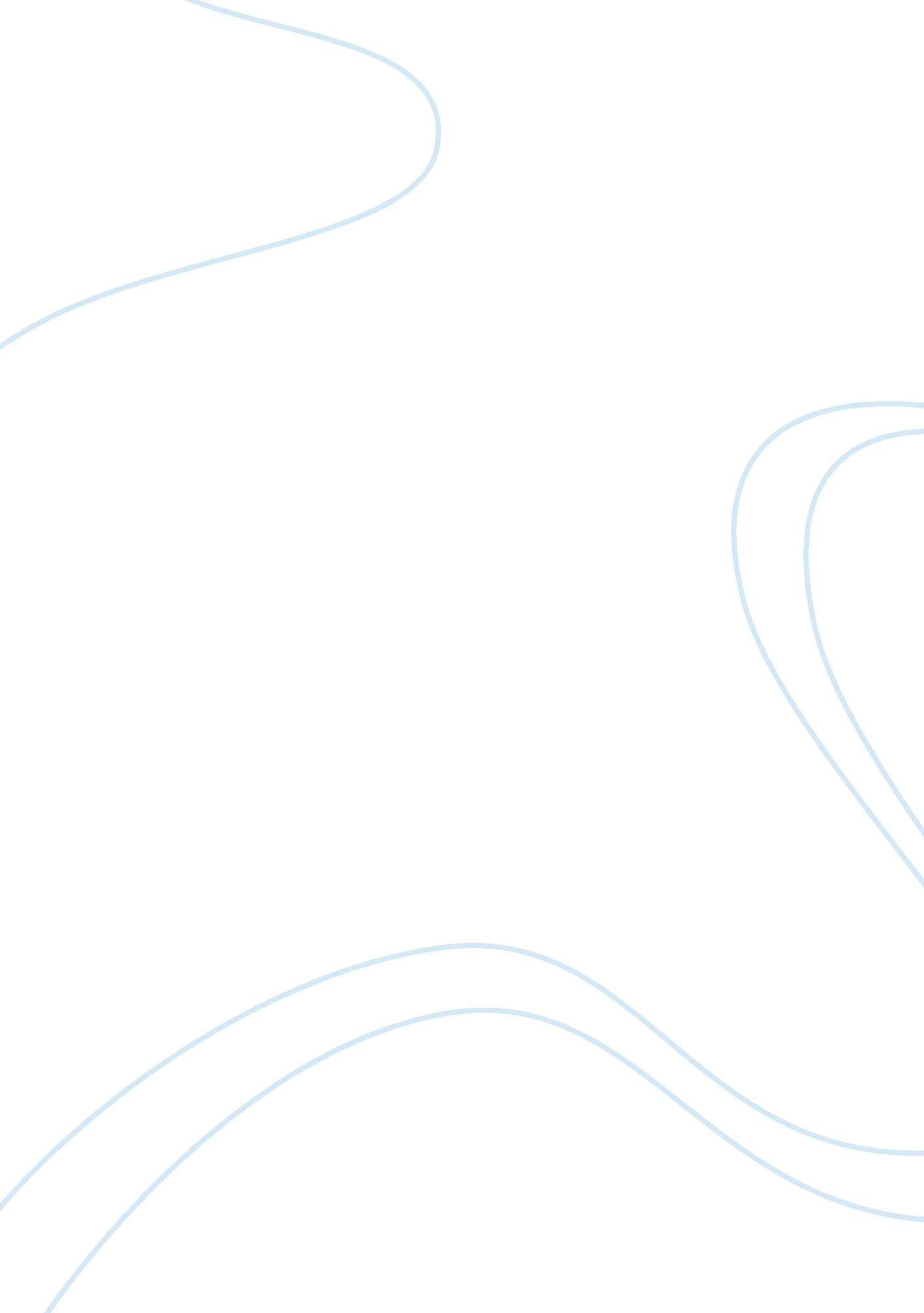 Fashion lifeBusiness, Industries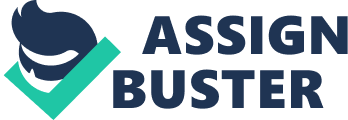 What you wear defines who you are. Fashion is an enormous icon in our society. It is practically the thing we can never go without. We make our very first impression by what we wear not by our personalities. They say you are what you eat but truly you are what you wear and fashion has provided us with a little something to define everyone. There are so many styles of fashion: Goth, Chic, Prep, Hippies etc. Every style has its own description so why would we not be classified into that style and its description that fits us perfectly. What we wear can also make it easy for us to identify people and whether they are ho we want to socialism with, I. E. An individual wearing all Goth (black colored clothing) would not befriend someone who wears preppy clothing (beige colored clothing). Fashion plays an even bigger role when it comes to uniforms; do you that think without uniforms we would be able to identify the authority on our streets? Do you think that we would have the samerespectfor adoctorin a Shares and t-shirt? A number of religions prescribed a specific clothing style aside for us. Our designers are creative geniuses in all aspects. There is no obvious reason as to why we buy the yep of wardrobes we do. It could be to make a statement to get noticed, I. E. Prostitutes are easy to spot with their provocative style of fashion. Others might Just be copying the current trend - this makes it hard for to prove the theory of " what you wear defines you" - but then we could Judge these individuals as those who have not found a style that defines them. We wear clothes to beautify ourselves to attract the attention we seek. We dress a certain way that mirrors the mood we are in, happy = bright colored clothing & sad = grey and baggy clothing, there are many seasons as to why we take hours Just deciding what to wear because it is essential in our lives to create the correct mood, persona, background, etc. Why wouldn't one agree with this statement? We choose the clothes we wear by the way we want to be perceived by others, fact. Several options about how could one not define ones self with it. They saydon't Judge a book by its coverbut in the end we still go ahead and judge this is the same for fashion which is why we make sure we always look good. We do not need loincloths anymore to Just cover up it is the 21st century! There is a whole new meaning to clothing ourselves. 